от            2021  №       -пОб отмене постановления администрации Палехского муниципального района от 01.09.2014 № 553-п «Об утверждении муниципальной программы Палехского муниципального района «Ремонт жилых помещений и замена оборудования участникам и инвалидам Великой Отечественной войны»   В целях приведения нормативно правового акта в соответствии с законодательством администрация Палехского муниципального района     п о с т а н о в л я е т:1. Отменить постановление администрации Палехского муниципального района от 01.09.2014 № 553-п «Об утверждении муниципальной программы Палехского муниципального района «Ремонт жилых помещений и замена оборудования участникам и инвалидам Великой Отечественной войны».  2. Настоящее постановление вступает в силу после официального               опубликования в Информационном бюллетене органов местного самоуправления Палехского муниципального района.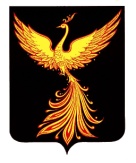 АДМИНИСТРАЦИЯПАЛЕХСКОГО МУНИЦИПАЛЬНОГО РАЙОНА АДМИНИСТРАЦИЯПАЛЕХСКОГО МУНИЦИПАЛЬНОГО РАЙОНА АДМИНИСТРАЦИЯПАЛЕХСКОГО МУНИЦИПАЛЬНОГО РАЙОНА ПОСТАНОВЛЕНИЕПОСТАНОВЛЕНИЕПОСТАНОВЛЕНИЕГлава Палехского муниципального района        И.В. Старкин 